4006- TÜBİTAK BİLİM FUARLARI DESTEKLEME PROGRAMI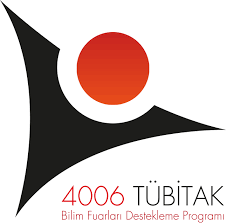 PROJE BAŞVURU FORMU 2023PROJE DANIŞMAN ÖĞRETMENİ:PROJE YAPAN ÖĞRENCİLERSınıf No Ad Soyad TC Kimlik No1.2.3.ALT PROJE ADI:Alt Proje Adının, alt proje kapsam ve içeriğini yansıtacak şekilde kısa ve öz olmasına dikkat ediniz.ALT PROJE TÜRÜ:Araştırma / İnceleme / TasarımALT PROJE ALANI:Birini seçerek diğerlerini siliniz.Aile İçi İletişim Genetik ve Biyoteknoloji Oyun ve OyunlaştırmaAkıllı Ulaşım SistemleriGıda ve Gıda Arzı GüvenliğiÖzgün Algoritma TasarımıArtırılmış, Sanal ve Karma GerçeklikGiyilebilir Teknolojiler Robotik ve KodlamaAstronomi ve Astrofizik Göç ve Uyum Sağlıklı BeslenmeAtık Yönetimi ve Geri Dönüşüm Görsel ve İşitsel SanatlarSağlıklı Yaşam ve SporBağımlılık ve Bağımlılıkla MücadeleGörüntü ve Ses Tanıma TeknolojileriSalgın Hastalıklar ve Salgınla MücadeleBilgisayarsız Kodlama Halk Sağlığı ve Koruyucu Sağlık HizmetleriSiber GüvenlikBilim İletişimi Havacılık ve Uzay BilimleriSorumlu Üretim ve TüketimBilim Tarihi ve Felsefesi Hazır Algoritma UygulamalarıSTEAM (Fen, Teknoloji, Mühendislik, Sanat ve Matematik)Bilinçli Farkındalık ve Kariyer Bilinci Hidrojen Enerjisi Su OkuryazarlığıBiyoçeşitlilik İnsan Hakları ve DemokrasiSürdürülebilir Şehirler ve ToplumlarBiyomedikal Cihaz Teknolojileri Jeotermal EnerjiTarım ve Hayvancılık TeknolojileriBiyotaklit Kültürel Miras Trafik ve Trafikte SaygıÇevre ve Çevreyi Koruma Küresel Isınma ve İklim DeğişikliğiTürk Dili ve LehçeleriDeğerler Eğitimi Malzeme Bilimi ve NanoteknolojiUzaktan EğitimDijital Dönüşüm Medya Okuryazarlığı Veri MadenciliğiDijital Oyun Tasarımı Metaverse Yabancı Dil EğitimiDil ve Edebiyat Milli Teknoloji Hamlesi Yapay ZekâDoğal Afetler ve Afet Yönetimi Nesnelerin İnternetiYaşamımızda İyilik, Nezaket ve AnlayışDoğal Miras ve Doğal KaynaklarNükleer Enerji Yenilenebilir EnerjiEkolojik DengeOkul Dışı Öğrenme OrtamlarıYer ve Deniz BilimleriFinansal Okuryazarlık Orman ve Ormanları KorumaYoksullukla MücadeleALT PROJE AMACI:Amaç en az 20, en fazla 50 kelime aralığında olmalıdır.ALT PROJE YÖNTEMİ:Yöntem en az 50- en fazla 150 kelime olmalıdır.BEKLENEN SONUÇ:Beklenen sonuç en az 50 en fazla 150 kelime aralığında olmalıdır.ANKET ÇALIŞMASI YAPILACAK MI?Alt Proje kapsamında anket çalışması gerçekleştirilecekse kullanılacak anket formunun sisteme yüklenmesi gerekmektedir. İl/İlçe Milli Eğitim Müdürlüğünden alınmış izin belgesinin taratılıp sisteme yüklenmesi gerekmektedir. (Anket formu “,odt”, “.docx”, yada “.pdf” formatında olmalıdır. )SUNUM İÇİN HAZIRLANACAK STANTTA BULUNACAKLARAFİŞ: X                                     AFİŞ, MAKET:SON TESLİM TARİHİ